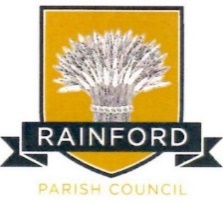 29.09.2021You are summoned to attend a meeting of the Community Liaison Committee ofRAINFORD PARISH COUNCIL in the Council Chamber at Rainford Village Hallon Wednesday 06 October 2021 at 6.30pmThe Press & Public are invited to attendAGENDAApologies for absenceMinutes of the meeting held on 01.09.2021See separate document School’s Liaison Officer’s report: Councillor Dodson Litter initiatives:At the last meeting it was agreed that a discussion would take place about a possible poster campaign about not dropping litterSpeeding Vehicles and Road safety (including Safer Road Watch scheme)For information, discussion and decision6.  Parking around the Village      For information, discussion and decision7.   Heritage Videos: Councillor Reynolds       For information8.   The Future of the Library Service in Rainford      For information, discussion and decision.  See separate document.	St Helens Council have completed a consultation about the future of the library service throughout the borough.  There may be library closures. Does the Parish Council want to see a library service maintained in Rainford and can anything be done to assist this? There was an article about this in the last newsletter and residents who contacted the Parish Council wanted to see a library presence within Rainford continue, but opinions were mixed about whether a community led library would work.9.  Breakfast in the Village Hall on Christmas Day: Councillor ReynoldsFor information, discussion and decision.      The RSCSC was contacted and it was thought there may  be some people who would be interested in this, but this may include those who would not be able to get to the Village Hall.10.  Community Broadband        For information, discussion and decisionResidents have asked what the Parish Council are doing about getting fibre optic for the area. Currently fibre opticis not available in Rainford here (unless you can get Virgin fibre optic). There is a national roll out being delivered by BT Open Reach, but they don’t yet have plans to cover Rainford.  However, there is a community grant programme that could be explored. Please follow the link below to get further information before the meeting so an informed discussion can take placehttps://www.openreach.com/fibre-broadband/community-fibre-partnershipsIt was agreed at the last meeting that a more in depth discussion would take place at this meeting.11.   Electric Car Charging PointsThe possibility of the Parish Council installing electric car charging points was looked in to some months ago, but not actioned.  There may be grants available.12.	Rainford Christman Fayre	Update, for information13.	Red Rose Way	For discussion.  This initiative has waivered, with no action being taken recently.14.   Art Exhibition	For discussion and decision.  It has not been possible to hold an Art Exhibition in the Village Hall since 2019 due to COVID-19 restrictions.  15.   Future projects 	For discussion.  It was suggested at the last meeting that the CLC costs projects that the Parish Council may wish to adopt.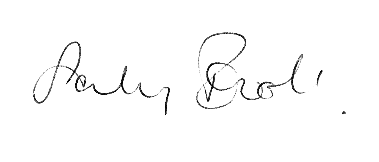 Sally PowellClerk & RFO to Rainford Parish Council